Dobrý den, paní inženýrko,akceptujeme objednávku č.VOC-2023-003004, termín dodání je cca 10 týdnů.V  případě potřeby mě neváhejte kontaktovat.S pozdravem a přáním příjemného dneVendula UrbanováObchodní odděleníCHEIRÓN a.s.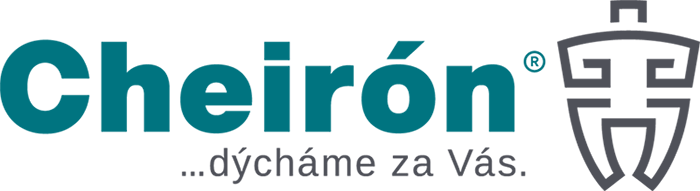 Kukulova 24, Břevnov, 169 00 Praha 6Provozovna: Republikánská 1102/45, 312 00 PlzeňTel:        +420 377590451Mob:      +420  606 094 250E-mail:vurbanova@cheiron.euwww.cheiron.eu